The Villages of Westcreek Owners’ Association, Inc.           Est. 1994Regular Board of Directors Meeting AgendaThursday, 7 PM, May 19, 2016@ Community CenterCall to Order and Pledge of Allegiance to the FlagReview/approve previous minutesMembers/Guest forumDepartment/Committee reports       Recreation DepartmentMaintenance DepartmentStandards DepartmentAdministrative DepartmentCommunity Management DepartmentArchitectural Review CommitteeStandards review/update CommitteeFinance CommitteeLandscaping CommitteeElections/Nominating CommitteeCommunications CommitteeCommunications Ad Hoc Technology CommitteePublic Safety CommitteeSports Park CommitteeStrategic Planning CommitteeAd Hoc Fence CommitteeUnfinished Business              Restrooms for the sports Park    OPENWebsite Improvements         OPENElectronic Voting       OPENLeaning Brick Columns along Talley Road     Contract was awarded to Masonry Arts to repair these 39 columns.    OPENMarquee Sign       OPENHandicapped Lift for Community Center Pool   OPENSports Park Improvements      OPENCommunity Mapping Program    OPENStandards Revisions     OPENStaff was directed to get bids for clearing the property by the Community Center as the first stage to building more sports fields.   OPENBanner for Community Center    OPEN2 GT grandstands      Additional grandstands.  The cost for the grandstands and installation was $6401.06.   The motion was made by Mr. Bell. The motion was seconded by Mr. Oliver.  Motion was approved  4-0   OPEN10-  6 foot benches, 10- Ultrasite 36 gallon Lexington Receptacle,  14- 46 in.² table, 4-  Ultrasite cantilever group grill,  1  Stern Williams all-purpose single pedestal fountain, and  2- Stern Williams dual pedestal ADA drinking fountain.   Materials and installation total cost $49,669.19.  Mr. Drummonds moved this equipment be purchased and installed out of the SAWS water easement.  The motion was seconded by Mr. Bell.  The motion was approved   4-0   OPEN Swim Team Contract   a contract with the swim team with an $800 cap. A motion was made by Mr. Bell to approve seconded by Mr. Gentry.  Motion was approved unanimously  4 - 0    OPENRevised Pool Schedule    The revised pool schedule was approved unanimously  OPENForensic Audit         Mr. Gentry made a motion to have a forensic audit of the last six years. The motion was seconded by Mr. Bond. The motion was approved  3 - 1.  Mr. Bell against    OPENThe decision was made that the Board would continue to look at management companies and software to make our operation more efficient.    OPEN6.  Executive/ Session ResultsSee Administrative Report7. 	New Business------------------------------------------------------------------------------------------------------------------------------------------------------------------------------------------------------------------------------8. 	Schedule next monthly meeting9. 	Adjournment.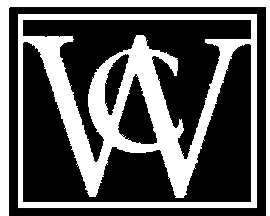 